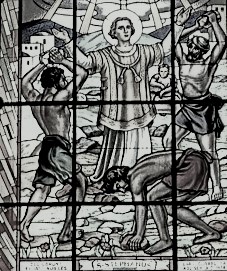      FARSKÉ OZNAMY            na týždeň od 17.9. do 23.9.2018Liturgický kalendár:Poriadok sv. omší :Ostatné oznamy:Dnes po sv. omšiach si môžete zakúpiť medovníkové srdiečko a podporiť tak zbierku Boj proti hladu, ktorú organizuje Vincentínska rodina. V utorok o 19,00 bude vo farskom kostole Modlitbový večer chvál pod vedením kňaza. Budeme chváliť a oslavovať Pána Ježiša modlitbou i spevom. Všetci ste srdečne vítaní.Vo štvrtok od 17,00 do 18,00 bude vo farskom kostole adorácia za kňazské a rehoľné povolania.V piatok a v sobotu večerná sv. omša vo farskom kostole nebude z dôvodu konania Jarmoku. Sobotnú večernú sv. omšu o 18:00  presúvame na Kostolný Sek.V nedeľu o 10,00 bude sv. omša zvlášť venovaná deťom. Pozývame všetky deti aj rodičov i starých rodičov. PondelokfériaUtorokfériaStredafériaŠtvrtokSv. Ondreja Kima a spoločníkov mučeníkovspomienkaPiatokSv. Matúša, apoštola a evanjelistusviatokSobotaSv. Emeráma, biskupa a mučeníkasviatokNedeľa25. nedeľa cez rokvšedný deň:NEDEĽA:       Farský kostol:         Po – Št:  06.30     18.00Pi - So:  06:3008.00        10.00      18.00Nitriansky Hrádok:Po: 16:30               09.00Kostolný Sek:Str: 16:30; So: 18:00                             10: 30